СОГЛАСОВАНОИнформационно-методический центрКировского района Санкт-Петербурга________________С.И. Хазова«____» _______________ 2021 г.Администрация Кировского района Санкт-Петербурга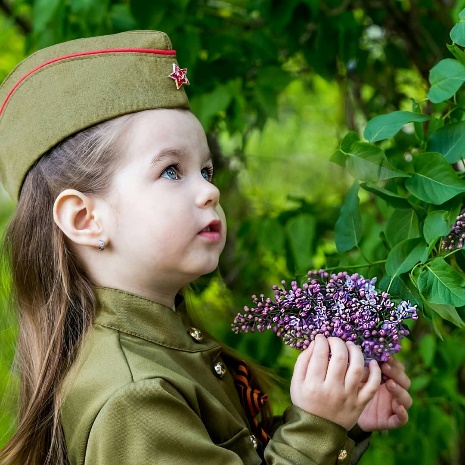 Отдел образования Информационно-методический центрКировского района Санкт-Петербурга            Информационная страница (май 2021года)Праздники мая:ПОЗДРАВЛЯЕМ С ПРАЗДНИКОМ ВЕСНЫ И ТРУДА, С днём Победы!Идут года, но славный подвигНам никогда не позабыть.Всех поздравляем с Днем Победы,Желаем только в мире жить!УТВЕРЖДАЮОтдел образования администрацииКировского района Санкт-Петербурга___________________ Ю.В. Ступак«___» _____________________ 2021 г.1 мая- праздник весны и труда;2 мая – Пасха;3 мая-день солнца;4 мая- международный день пожарных;9 мая- день Победы;12 мая- день экологического образования;13 мая- всемирный день одуванчика;18 мая- международный день музеев;27 мая- день библиотекаря;28 мая- день пограничника.Модернизация экономических отношений в системе образования. Повышение эффективности управления и оптимизация взаимодействия образовательных учрежденийМодернизация экономических отношений в системе образования. Повышение эффективности управления и оптимизация взаимодействия образовательных учрежденийМодернизация экономических отношений в системе образования. Повышение эффективности управления и оптимизация взаимодействия образовательных учрежденийМодернизация экономических отношений в системе образования. Повышение эффективности управления и оптимизация взаимодействия образовательных учрежденийМодернизация экономических отношений в системе образования. Повышение эффективности управления и оптимизация взаимодействия образовательных учрежденийМодернизация экономических отношений в системе образования. Повышение эффективности управления и оптимизация взаимодействия образовательных учрежденийМодернизация экономических отношений в системе образования. Повышение эффективности управления и оптимизация взаимодействия образовательных учрежденийМодернизация экономических отношений в системе образования. Повышение эффективности управления и оптимизация взаимодействия образовательных учрежденийМодернизация экономических отношений в системе образования. Повышение эффективности управления и оптимизация взаимодействия образовательных учрежденийПлан совместной работы ОО, ИМЦ и ДОУПлан совместной работы ОО, ИМЦ и ДОУПлан совместной работы ОО, ИМЦ и ДОУПлан совместной работы ОО, ИМЦ и ДОУПлан совместной работы ОО, ИМЦ и ДОУПлан совместной работы ОО, ИМЦ и ДОУПлан совместной работы ОО, ИМЦ и ДОУПлан совместной работы ОО, ИМЦ и ДОУПлан совместной работы ОО, ИМЦ и ДОУСодержание работыДатаВремяВремяМестоМестоОтветственныйСовещания и семинары заведующих ДОУСовещания и семинары заведующих ДОУСовещания и семинары заведующих ДОУСовещания и семинары заведующих ДОУСовещания и семинары заведующих ДОУСовещания и семинары заведующих ДОУСовещания и семинары заведующих ДОУСовещания и семинары заведующих ДОУСовещания и семинары заведующих ДОУ11Информационное совещание заведующих ДОУбудет сообщено дополнительнобудет сообщено дополнительнобудет сообщено дополнительноООпр. Стачек, 18ООпр. Стачек, 18Савинова Е.Н.Совещания и семинары старших воспитателей ДОУСовещания и семинары старших воспитателей ДОУСовещания и семинары старших воспитателей ДОУСовещания и семинары старших воспитателей ДОУСовещания и семинары старших воспитателей ДОУСовещания и семинары старших воспитателей ДОУСовещания и семинары старших воспитателей ДОУСовещания и семинары старших воспитателей ДОУСовещания и семинары старших воспитателей ДОУ11Совещание старших воспитателей «Специфика планирования работы детского сада в летний оздоровительный период»20.0511.0011.00в дистанционном форматев дистанционном форматеСмолякова М.Г.Цыркина Л.Ф.22Тренинг профессионального роста для начинающих старших воспитателей «Годовой план работы ДОУ»13.0513.3013.30ИМЦ(зал начальной школы)ИМЦ(зал начальной школы)Цыркина Л.Ф.Шамрай Н.К.33Консультация для старших воспитателей «Разработка Программы воспитания»11.0511.0011.00формат ZOOMформат ZOOMЦыркина Л.Ф.Евченко Г.В.Конкурсы для педагоговКонкурсы для педагоговКонкурсы для педагоговКонкурсы для педагоговКонкурсы для педагоговКонкурсы для педагоговКонкурсы для педагоговКонкурсы для педагоговКонкурсы для педагогов11Прием конкурсных документов   на получение премии Правительства Санкт-Петербурга «Лучший воспитатель государственного дошкольного образовательного учреждения Санкт-Петербурга»11.0514.00-16.0014.00-16.00ИМЦИМЦЦыркина Л.Ф.КонсультацииКонсультацииКонсультацииКонсультацииКонсультацииКонсультацииКонсультацииКонсультацииКонсультации11Консультации по вопросам регламентации деятельности учреждений образованияпо согласованиюпо согласованиюпо согласованиюООООСавинова Е.Н.22Индивидуальные консультации для старших воспитателей по вопросам воспитания и образования детей дошкольного возрастаВторникЧетверг 14.00-17.0011.00-13.0014.00-17.0011.00-13.00ИМЦИМЦЦыркина Л.Ф.22Индивидуальные консультации для старших воспитателей по вопросам воспитания и образования детей дошкольного возрастаСредаПятница11.00-13.0014.00-16.0011.00-13.0014.00-16.00ИМЦИМЦСмолякова М.Г.Аттестация педагогических работниковАттестация педагогических работниковАттестация педагогических работниковАттестация педагогических работниковАттестация педагогических работниковАттестация педагогических работниковАттестация педагогических работниковАттестация педагогических работниковАттестация педагогических работников11Индивидуальные консультации по аттестации педагогических работниковвторникчетвергПо предварительной записи 753-79-37По предварительной записи 753-79-37По предварительной записи 753-79-37По предварительной записи 753-79-37Сохина А.Х.22Прием портфолио педагогов, подавших заявления на аттестациюсредапо графикупо графикуСПБ ГБУ «Центр аттестации и мониторинга»СПБ ГБУ «Центр аттестации и мониторинга»Сохина А.Х.Комиссия по комплектованию ОУ Кировского района Санкт-Петербурга, реализующих основную образовательную программу дошкольного образованияКомиссия по комплектованию ОУ Кировского района Санкт-Петербурга, реализующих основную образовательную программу дошкольного образованияКомиссия по комплектованию ОУ Кировского района Санкт-Петербурга, реализующих основную образовательную программу дошкольного образованияКомиссия по комплектованию ОУ Кировского района Санкт-Петербурга, реализующих основную образовательную программу дошкольного образованияКомиссия по комплектованию ОУ Кировского района Санкт-Петербурга, реализующих основную образовательную программу дошкольного образованияКомиссия по комплектованию ОУ Кировского района Санкт-Петербурга, реализующих основную образовательную программу дошкольного образованияКомиссия по комплектованию ОУ Кировского района Санкт-Петербурга, реализующих основную образовательную программу дошкольного образованияКомиссия по комплектованию ОУ Кировского района Санкт-Петербурга, реализующих основную образовательную программу дошкольного образованияКомиссия по комплектованию ОУ Кировского района Санкт-Петербурга, реализующих основную образовательную программу дошкольного образования11Выдача направлений в дошкольные образовательные учреждениявторникчетверг14.00-18.0010.00-13.0014.00-18.0010.00-13.00ИМЦИМЦСавинова Е.Н.ИННОВАЦИОННАЯ И ОПЫТНО-ЭКСПЕРИМЕНТАЛЬНАЯ РАБОТА ДОУКИРОВСКОГО РАЙОНАИННОВАЦИОННАЯ И ОПЫТНО-ЭКСПЕРИМЕНТАЛЬНАЯ РАБОТА ДОУКИРОВСКОГО РАЙОНАИННОВАЦИОННАЯ И ОПЫТНО-ЭКСПЕРИМЕНТАЛЬНАЯ РАБОТА ДОУКИРОВСКОГО РАЙОНАИННОВАЦИОННАЯ И ОПЫТНО-ЭКСПЕРИМЕНТАЛЬНАЯ РАБОТА ДОУКИРОВСКОГО РАЙОНАИННОВАЦИОННАЯ И ОПЫТНО-ЭКСПЕРИМЕНТАЛЬНАЯ РАБОТА ДОУКИРОВСКОГО РАЙОНАИННОВАЦИОННАЯ И ОПЫТНО-ЭКСПЕРИМЕНТАЛЬНАЯ РАБОТА ДОУКИРОВСКОГО РАЙОНАИННОВАЦИОННАЯ И ОПЫТНО-ЭКСПЕРИМЕНТАЛЬНАЯ РАБОТА ДОУКИРОВСКОГО РАЙОНАИННОВАЦИОННАЯ И ОПЫТНО-ЭКСПЕРИМЕНТАЛЬНАЯ РАБОТА ДОУКИРОВСКОГО РАЙОНАИННОВАЦИОННАЯ И ОПЫТНО-ЭКСПЕРИМЕНТАЛЬНАЯ РАБОТА ДОУКИРОВСКОГО РАЙОНА1Индивидуальные консультации по вопросам реализации в ОУ инновационной деятельностиИндивидуальные консультации по вопросам реализации в ОУ инновационной деятельностипо согласованиюпо согласованиюИМЦИМЦВанина Э.В.Федорчук О.Ф.Ванина Э.В.Федорчук О.Ф.2Тематическая консультация для ДОУ района – участников конкурса инновационных продуктов в Санкт-Петербурге 2021 годаТематическая консультация для ДОУ района – участников конкурса инновационных продуктов в Санкт-Петербурге 2021 годаДата и время будутсообщеныдополнительноДата и время будутсообщеныдополнительноИМЦИМЦФедорчук О.Ф.Федорчук О.Ф.3Индивидуальные консультации для ДОУ Кировского района – участников конкурса инновационных продуктов в Санкт-Петербурге 2021 годаИндивидуальные консультации для ДОУ Кировского района – участников конкурса инновационных продуктов в Санкт-Петербурге 2021 годапо согласованиюпо согласованиюИМЦИМЦФедорчук О.Ф.Федорчук О.Ф.4Экспертиза заявок ДОУ на присвоение статусаопорных площадок развития системы образованияКировского районаЭкспертиза заявок ДОУ на присвоение статусаопорных площадок развития системы образованияКировского районав течение месяцав течение месяцаИМЦИМЦФедорчук О.Ф.Федорчук О.Ф.ЗДОРОВЬЕСОЗИДАЮЩАЯ ДЕЯТЕЛЬНОСТЬ ДОУ. ИНКЛЮЗИВНОЕ ОБРАЗОВАНИЕЗДОРОВЬЕСОЗИДАЮЩАЯ ДЕЯТЕЛЬНОСТЬ ДОУ. ИНКЛЮЗИВНОЕ ОБРАЗОВАНИЕЗДОРОВЬЕСОЗИДАЮЩАЯ ДЕЯТЕЛЬНОСТЬ ДОУ. ИНКЛЮЗИВНОЕ ОБРАЗОВАНИЕЗДОРОВЬЕСОЗИДАЮЩАЯ ДЕЯТЕЛЬНОСТЬ ДОУ. ИНКЛЮЗИВНОЕ ОБРАЗОВАНИЕЗДОРОВЬЕСОЗИДАЮЩАЯ ДЕЯТЕЛЬНОСТЬ ДОУ. ИНКЛЮЗИВНОЕ ОБРАЗОВАНИЕЗДОРОВЬЕСОЗИДАЮЩАЯ ДЕЯТЕЛЬНОСТЬ ДОУ. ИНКЛЮЗИВНОЕ ОБРАЗОВАНИЕЗДОРОВЬЕСОЗИДАЮЩАЯ ДЕЯТЕЛЬНОСТЬ ДОУ. ИНКЛЮЗИВНОЕ ОБРАЗОВАНИЕЗДОРОВЬЕСОЗИДАЮЩАЯ ДЕЯТЕЛЬНОСТЬ ДОУ. ИНКЛЮЗИВНОЕ ОБРАЗОВАНИЕЗДОРОВЬЕСОЗИДАЮЩАЯ ДЕЯТЕЛЬНОСТЬ ДОУ. ИНКЛЮЗИВНОЕ ОБРАЗОВАНИЕ1Индивидуальные консультации по вопросам реализации в ДОУ здоровьесозидающейдеятельностиИндивидуальные консультации по вопросам реализации в ДОУ здоровьесозидающейдеятельностипо согласованиюпо согласованиюЦИК, каб. 27ЦИК, каб. 27Кот Т.В.Кот Т.В.2Прием статей в тематический выпуск альманаха «ПОИСК», посвященный реализации в ОО здоровьесозидающейдеятельностиПрием статей в тематический выпуск альманаха «ПОИСК», посвященный реализации в ОО здоровьесозидающейдеятельностидо 15.05на эл.адрес tvkot2010@mail.ru до 15.05на эл.адрес tvkot2010@mail.ru до 15.05на эл.адрес tvkot2010@mail.ru до 15.05на эл.адрес tvkot2010@mail.ru Кот Т.В.Кот Т.В.3Прием заявок ДОУ на проведение районныхи городских мероприятий по реализации в ДОУ здоровьесозидающей деятельности в2021-2022 учебном годуПрием заявок ДОУ на проведение районныхи городских мероприятий по реализации в ДОУ здоровьесозидающей деятельности в2021-2022 учебном годуна эл.адрес tvkot2010@mail.ru на эл.адрес tvkot2010@mail.ru на эл.адрес tvkot2010@mail.ru на эл.адрес tvkot2010@mail.ru Кот Т.В.Кот Т.В.4Подготовка аналитических материалов и планирование реализации в ДОУ здоровьесозидающей деятельности в 2021-2022 учебном годуПодготовка аналитических материалов и планирование реализации в ДОУ здоровьесозидающей деятельности в 2021-2022 учебном годуВ течение месяцаВ течение месяцаВ течение месяцаВ течение месяцаКот Т.В.Кот Т.В.ПОВЫШЕНИЕ ЭФФЕКТИВНОСТИ КАДРОВОГО ОБЕСПЕЧЕНИЯ ОБРАЗОВАНИЯПОВЫШЕНИЕ ЭФФЕКТИВНОСТИ КАДРОВОГО ОБЕСПЕЧЕНИЯ ОБРАЗОВАНИЯПОВЫШЕНИЕ ЭФФЕКТИВНОСТИ КАДРОВОГО ОБЕСПЕЧЕНИЯ ОБРАЗОВАНИЯПОВЫШЕНИЕ ЭФФЕКТИВНОСТИ КАДРОВОГО ОБЕСПЕЧЕНИЯ ОБРАЗОВАНИЯПОВЫШЕНИЕ ЭФФЕКТИВНОСТИ КАДРОВОГО ОБЕСПЕЧЕНИЯ ОБРАЗОВАНИЯПОВЫШЕНИЕ ЭФФЕКТИВНОСТИ КАДРОВОГО ОБЕСПЕЧЕНИЯ ОБРАЗОВАНИЯПОВЫШЕНИЕ ЭФФЕКТИВНОСТИ КАДРОВОГО ОБЕСПЕЧЕНИЯ ОБРАЗОВАНИЯПОВЫШЕНИЕ ЭФФЕКТИВНОСТИ КАДРОВОГО ОБЕСПЕЧЕНИЯ ОБРАЗОВАНИЯПОВЫШЕНИЕ ЭФФЕКТИВНОСТИ КАДРОВОГО ОБЕСПЕЧЕНИЯ ОБРАЗОВАНИЯКурсы повышения квалификации по программам ИМЦКурсы повышения квалификации по программам ИМЦКурсы повышения квалификации по программам ИМЦКурсы повышения квалификации по программам ИМЦКурсы повышения квалификации по программам ИМЦКурсы повышения квалификации по программам ИМЦКурсы повышения квалификации по программам ИМЦКурсы повышения квалификации по программам ИМЦКурсы повышения квалификации по программам ИМЦ1Подготовка отчетов покурсовой подготовке за 2020 -2021 учебный годПодготовка отчетов покурсовой подготовке за 2020 -2021 учебный годВ течение месяцаВ течение месяцаИМЦИМЦЛычаева А.Г.Лычаева А.Г. ПЕРЕХОД К НОВОМУ КАЧЕСТВУ СОДЕРЖАНИЯ, ФОРМ, ТЕХНОЛОГИЙ ОБРАЗОВАНИЯ ПЕРЕХОД К НОВОМУ КАЧЕСТВУ СОДЕРЖАНИЯ, ФОРМ, ТЕХНОЛОГИЙ ОБРАЗОВАНИЯ ПЕРЕХОД К НОВОМУ КАЧЕСТВУ СОДЕРЖАНИЯ, ФОРМ, ТЕХНОЛОГИЙ ОБРАЗОВАНИЯ ПЕРЕХОД К НОВОМУ КАЧЕСТВУ СОДЕРЖАНИЯ, ФОРМ, ТЕХНОЛОГИЙ ОБРАЗОВАНИЯ ПЕРЕХОД К НОВОМУ КАЧЕСТВУ СОДЕРЖАНИЯ, ФОРМ, ТЕХНОЛОГИЙ ОБРАЗОВАНИЯ ПЕРЕХОД К НОВОМУ КАЧЕСТВУ СОДЕРЖАНИЯ, ФОРМ, ТЕХНОЛОГИЙ ОБРАЗОВАНИЯ ПЕРЕХОД К НОВОМУ КАЧЕСТВУ СОДЕРЖАНИЯ, ФОРМ, ТЕХНОЛОГИЙ ОБРАЗОВАНИЯ ПЕРЕХОД К НОВОМУ КАЧЕСТВУ СОДЕРЖАНИЯ, ФОРМ, ТЕХНОЛОГИЙ ОБРАЗОВАНИЯ ПЕРЕХОД К НОВОМУ КАЧЕСТВУ СОДЕРЖАНИЯ, ФОРМ, ТЕХНОЛОГИЙ ОБРАЗОВАНИЯМЕРОПРИЯТИЯ ДЛЯ ПЕДАГОГОВМЕРОПРИЯТИЯ ДЛЯ ПЕДАГОГОВМЕРОПРИЯТИЯ ДЛЯ ПЕДАГОГОВМЕРОПРИЯТИЯ ДЛЯ ПЕДАГОГОВМЕРОПРИЯТИЯ ДЛЯ ПЕДАГОГОВМЕРОПРИЯТИЯ ДЛЯ ПЕДАГОГОВМЕРОПРИЯТИЯ ДЛЯ ПЕДАГОГОВМЕРОПРИЯТИЯ ДЛЯ ПЕДАГОГОВМЕРОПРИЯТИЯ ДЛЯ ПЕДАГОГОВТворческие группыТворческие группыТворческие группыТворческие группыТворческие группыТворческие группыТворческие группыТворческие группыТворческие группы11Заседание творческой группы «Здоровый дошкольник»19.05 13.0013.00ДОУ 33(Стачек,192/2)ДОУ 33(Стачек,192/2)Граненкова И.В.22Заседание творческой группы «Растем вместе или рядом»28.05 13.3013.30ZOOMZOOMБулатова И.Н.33Заседание творческой группы «Наполним мир музыкой»20.0513.3013.30ДОУ 33(Дачный, 3/3)ДОУ 33(Дачный, 3/3)Бутрик Л.В.44Заседание творческой группы «Организация безопасной образовательной среды в условиях современного дошкольного учреждения»19.0513.3013.30ДОУ23ДОУ23Лобова Н.Н.55Заседание творческой группы «Организация деятельности КЦ»20.0513.3013.30ZOOMZOOMГусарова О.А.66Прием творческих отчетов о деятельности творческих групп в 2020-2021до 31.05На электронный адрес nmc@kirov.spb.ru  с пометкой творческие группы ДОУНа электронный адрес nmc@kirov.spb.ru  с пометкой творческие группы ДОУНа электронный адрес nmc@kirov.spb.ru  с пометкой творческие группы ДОУНа электронный адрес nmc@kirov.spb.ru  с пометкой творческие группы ДОУСмолякова М.Г.Цыркина Л.Ф.РМО для педагоговРМО для педагоговРМО для педагоговРМО для педагоговРМО для педагоговРМО для педагоговРМО для педагоговРМО для педагоговРМО для педагогов11РМО музыкальных руководителей. Мастер-класс «Приемы развития чувства ритма у дошкольников».«НОД по музыкальному воспитанию детей с использованием здоровьесберегающих технологий»24.0513.001,3,4микрорайон14.002,5,6микрорайон13.001,3,4микрорайон14.002,5,6микрорайонИМЦ (зал ДОУ)ИМЦ (зал ДОУ)Цыркина Л.Ф.Юферева Е.В.Соломянина В.В.22РМО инструкторов по физической культуре «Нестандартный материал вобразовательном пространстве спортивного зала»18.0513.001 группа14.00 2 группа13.001 группа14.00 2 группаИМЦ(зал ДОУ)ИМЦ(зал ДОУ)Цыркина Л.Ф.Зверева Е.Б.33РМО воспитателей коррекционных групп «Специфика работы с детьми ОВЗ»20.0513.3013.30ИМЦ(зал ДОУ)ИМЦ(зал ДОУ)Цыркина Л.Ф.Туманова О.И.44РМО воспитателей групп раннего возраста «Специфика работы с детьми раннего возраста»19.0513.3013.30ИМЦ (зал ДОУ)ИМЦ (зал ДОУ)Цыркина Л.Ф.Андреева Т.А.Постоянно действующие семинарыПостоянно действующие семинарыПостоянно действующие семинарыПостоянно действующие семинарыПостоянно действующие семинарыПостоянно действующие семинарыПостоянно действующие семинарыПостоянно действующие семинарыПостоянно действующие семинары11ПДС «Искусство танца»11.0513.0013.00ИМЦ (зал ДОУ)ИМЦ (зал ДОУ)Иванов К.В.Смолякова М.Г.22ПДС «На пути к мастерству»для молодых педагогов(0-3 года). Проектная деятельность в организации педагогического процесса17.0513.3013.30ИМЦ(залДОУ)ИМЦ(залДОУ)Цыркина Л.Ф.33ПДС «Духовно-нравственное воспитание современных дошкольников». Формирование компетенций педагогов,связанных с задачами духовно-нравственного развития детей дошкольноговозраста.12.0513.3013.30ИМЦ (зал ДОУ)ИМЦ (зал ДОУ)Цыркина Л.Ф.Обучающие мероприятия для педагоговОбучающие мероприятия для педагоговОбучающие мероприятия для педагоговОбучающие мероприятия для педагоговОбучающие мероприятия для педагоговОбучающие мероприятия для педагоговОбучающие мероприятия для педагоговОбучающие мероприятия для педагоговОбучающие мероприятия для педагогов11Тренинг для воспитателей «Навыки позитивного общения с родителями»25.0513.30(по предварительной записи)13.30(по предварительной записи)ИМЦ (зал ДОУ)ИМЦ (зал ДОУ)Смолякова М.Г.ЦДЮТТЦДЮТТЦДЮТТЦДЮТТЦДЮТТЦДЮТТЦДЮТТЦДЮТТЦДЮТТУчебно-воспитательные мероприятия для воспитанников дошкольных образовательных учреждений районапо предупреждению детского дорожно-транспортного травматизма и безопасности дорожного движенияУчебно-воспитательные мероприятия для воспитанников дошкольных образовательных учреждений районапо предупреждению детского дорожно-транспортного травматизма и безопасности дорожного движенияУчебно-воспитательные мероприятия для воспитанников дошкольных образовательных учреждений районапо предупреждению детского дорожно-транспортного травматизма и безопасности дорожного движенияУчебно-воспитательные мероприятия для воспитанников дошкольных образовательных учреждений районапо предупреждению детского дорожно-транспортного травматизма и безопасности дорожного движенияУчебно-воспитательные мероприятия для воспитанников дошкольных образовательных учреждений районапо предупреждению детского дорожно-транспортного травматизма и безопасности дорожного движенияУчебно-воспитательные мероприятия для воспитанников дошкольных образовательных учреждений районапо предупреждению детского дорожно-транспортного травматизма и безопасности дорожного движенияУчебно-воспитательные мероприятия для воспитанников дошкольных образовательных учреждений районапо предупреждению детского дорожно-транспортного травматизма и безопасности дорожного движенияУчебно-воспитательные мероприятия для воспитанников дошкольных образовательных учреждений районапо предупреждению детского дорожно-транспортного травматизма и безопасности дорожного движенияУчебно-воспитательные мероприятия для воспитанников дошкольных образовательных учреждений районапо предупреждению детского дорожно-транспортного травматизма и безопасности дорожного движения11Игровая модульная программа по БДД «Маленький пешеход и пассажир» для дошкольников, с использованиеммобильного автокласса11.0512.0510.0010.00ДОУ 54ДОУ 54Логинова Н.В.Баканова А.Г.Комиссаренко В.Ю.11Игровая модульная программа по БДД «Маленький пешеход и пассажир» для дошкольников, с использованиеммобильного автокласса17.0519.0524.0510.0010.00ДОУ28ДОУ28Логинова Н.В.Баканова А.Г.Комиссаренко В.Ю.22Познавательная игровая программа по БДД «Учимся быть пешеходами» для воспитанниковДОУ дошкольного возраставторникпятница(по графику)10.0010.00на базе ГБДОУна базе ГБДОУБаканова А.Г.Басов В.В.Познавательно-игровое занятие по БДД «Я знаю исоблюдаю ПДД»для воспитанников подготовительных групп14.0521.0528.0510.0010.00ДОУ5ДОУ33ДОУ49ДОУ5ДОУ33ДОУ49Басов В.В.33Игра – соревнование«Дорожное движениедостойно уважения!»12.05-18.0512.05-18.0512.05-18.05ДОУДОУЛогинова Н.В.44Городская акция «Безопасные каникулы или«Здравствуй, лето!»»17.05-04.0617.05-04.0617.05-04.06на базе ГБДОУ на базе ГБДОУ Логинова Н.В.55Единый день Детской дорожной безопасности21.0521.0521.05на базе ГБДОУна базе ГБДОУЛогинова Н.В.55Интерактивные занятия «Занимательно о БДД»пятница13.0013.00https://vk.com/club71325820  https://vk.com/club71325820  Логинова Н.В.Конкурсы, соревнования, выставки ЦДЮТТ для воспитанников и учащихся ОУКонкурсы, соревнования, выставки ЦДЮТТ для воспитанников и учащихся ОУКонкурсы, соревнования, выставки ЦДЮТТ для воспитанников и учащихся ОУКонкурсы, соревнования, выставки ЦДЮТТ для воспитанников и учащихся ОУКонкурсы, соревнования, выставки ЦДЮТТ для воспитанников и учащихся ОУКонкурсы, соревнования, выставки ЦДЮТТ для воспитанников и учащихся ОУКонкурсы, соревнования, выставки ЦДЮТТ для воспитанников и учащихся ОУКонкурсы, соревнования, выставки ЦДЮТТ для воспитанников и учащихся ОУКонкурсы, соревнования, выставки ЦДЮТТ для воспитанников и учащихся ОУ11Районная выставка «Есть память, которой не будет конца».Виртуальная видео-выставка по номинациям11.0512.0012.00https://vk.com/club203564946https://vk.com/club203564946Хавренкова Е.Б.Мурылева А.В.Гаврилина Ю.В.Методическое сопровождение деятельности ДОУ Методическое сопровождение деятельности ДОУ Методическое сопровождение деятельности ДОУ Методическое сопровождение деятельности ДОУ Методическое сопровождение деятельности ДОУ Методическое сопровождение деятельности ДОУ Методическое сопровождение деятельности ДОУ Методическое сопровождение деятельности ДОУ Методическое сопровождение деятельности ДОУ 11Консультации для лиц, ответственных по БДД в ДОУ по вопросам организации работы по пропаганде БДДпонедельниксреда14.00-17.0014.00-17.00ЦДЮТТЦДЮТТБычкова Е.Н.22Районное учебно-методическое объединение лиц ответственных за ПДДТТ в ДОУ19.0510.0011.3010.0011.30ЦДЮТТЦДЮТТБычкова Е.Н.Логинова Н.В.ЦППСЦППСЦППСЦППСЦППСЦППСЦППСЦППСЦППСЗдоровьесберегающая деятельность в ДОУЗдоровьесберегающая деятельность в ДОУЗдоровьесберегающая деятельность в ДОУЗдоровьесберегающая деятельность в ДОУЗдоровьесберегающая деятельность в ДОУЗдоровьесберегающая деятельность в ДОУЗдоровьесберегающая деятельность в ДОУЗдоровьесберегающая деятельность в ДОУЗдоровьесберегающая деятельность в ДОУЛогопеды ДОУЛогопеды ДОУЛогопеды ДОУЛогопеды ДОУЛогопеды ДОУЛогопеды ДОУЛогопеды ДОУЛогопеды ДОУЛогопеды ДОУ11Заседание РМО учителей-логопедов. «Итоги работы за2020-2021 учебныйгод»19.0510.0010.00в форматеZoomв форматеZoomКоваленко Н.В.22Заседаниетворческой группы «Использованиеметодик и технологий психолого-педагогического обследования вусловиях психолого-медико-педагогической комиссии»11.0510.0010.00ЦППСЦППСКоваленко Н.В.33Заседаниетворческой группы«Развитие познавательныхспособностей детей с общимнедоразвитием речи»12.0510.0010.00ЦППСЦППСКоваленко Н.В.Педагоги-психологи ДОУПедагоги-психологи ДОУПедагоги-психологи ДОУПедагоги-психологи ДОУПедагоги-психологи ДОУПедагоги-психологи ДОУПедагоги-психологи ДОУПедагоги-психологи ДОУПедагоги-психологи ДОУ11Индивидуальные консультации для педагогов-психологов ДОУвторник14.00-18.0014.00-18.00ДОУ 17ДОУ 17Плотникова Н.В.Групповая консультация молодых специалистов14.0510.0010.00ДОУ 17ДОУ 17Плотникова Н.В.22Заседание РМО «Подведение итогов работыза 2020-2021тучебный год»28.0510.0010.00ДОУ 17ДОУ 17Плотникова Н.В.33Заседание рабочейгруппы «Психолого-педагогическое сопровождение иконсультирование родителей,имеющих детей раннего возраста(до 3х лет)»21.0510.0010.00ДОУ 17ДОУ 17Плотникова Н.В.ТПМПК ОУ, ДОУ (Территориальная психолого-медико-педагогическая комиссия)ТПМПК ОУ, ДОУ (Территориальная психолого-медико-педагогическая комиссия)ТПМПК ОУ, ДОУ (Территориальная психолого-медико-педагогическая комиссия)ТПМПК ОУ, ДОУ (Территориальная психолого-медико-педагогическая комиссия)ТПМПК ОУ, ДОУ (Территориальная психолого-медико-педагогическая комиссия)ТПМПК ОУ, ДОУ (Территориальная психолого-медико-педагогическая комиссия)ТПМПК ОУ, ДОУ (Территориальная психолого-медико-педагогическая комиссия)ТПМПК ОУ, ДОУ (Территориальная психолого-медико-педагогическая комиссия)ТПМПК ОУ, ДОУ (Территориальная психолого-медико-педагогическая комиссия)11Заседание ТПМПК ОУ11.0518.05с 10.00с 10.00ЦППСЦППСРублевская А.С.Коваленко Н.В.Полакайнен С.А.Кузнецова О.П.Олейник В.С.Долганова С.Р.22Диагностика и подготовка к ТПМПКежедневно 09.30-20.0009.30-20.00ЦППСЦППСКоваленко Н.В.Полакайнен С.А.Долганова С.Р.Куценко Ю.АЧеусова А.В.33Заседание ТПМПК ДОУ13.0520.05с 13.00с 13.00ЦППСЦППСРублевская А.С.Коваленко Н.В.Полакайнен С.А.Кузнецова О.П.Олейник В.С.Долганова С.Р.